PROYECTO PASOS DE FRONTERAINFORME SOCIOECONÓMICOPEÑAS BLANCAS-LAS TABLILLASPresentación El presente informe se desarrolla como insumo para facilitar la elaboración del Informe de Gestión Ambiental y Social (IGAS) de  la operación de Programa de Integración Fronteriza de Costa Rica CR-1066 y considera  dos pasos de muestra, Peñas Blancas en la frontera norte con Nicaragua, actualmente en operación y Las Tablillas, también en la frontera norte con Nicaragua, pero en la Vertiente Caribe, siendo éste un  paso por construir, pues hasta la fecha en ese sector solo ha existido  paso fluvial por el Rio Frío, en la ciudad de Los Chiles.  Se desarrolla este abordaje  con objetivo de conocer con el mayor nivel de detalle posible la cantidad y características de las personas  que residen dentro del Paso de Peñas Blancas,  así como de los trabajadores informales tanto de éste último como del Paso Fluvial de los Chiles.Los residentes en Peñas Blancas son  personas que cuentan con concesiones del Instituto de Desarrollo Agrario (IDA) o bien tienen un antecedente histórico de uso y ocupación, que les convierte en sujetos de derecho, al amparo de lo establecido en la política operacional Reasentamiento Involuntario del Banco Interamericano de Desarrollo –BID- (OP-710).  En el caso de los trabajadores informales se presume un potencial desplazamiento económico con el nuevo proyecto y sus zonas estériles, mismosa los que también les asiste lo que establece la política antes citadaLa OP 710 fue establecida por los países miembros del BID en 1998, y establece el requerimiento de la formulación e implementación de un Plan de Reasentamiento Involuntario (PRI), orientado a la compensación y/o restitución de las condiciones de actividad, de forma que las personas afectadas por proyectos financiados por el Banco, logren restablecerse en condiciones similares a las que disfrutaban antes de la afectación por una movilización forzosa.En el presente informe se asume una línea base  y se  identifican las  acciones que orientarán el desarrollo de un Plan de Reasentamiento Involuntario (PRI), en acatamiento de los lineamientos de esa política.El informe consta de cuatro secciones:Contextualización del entorno socioeconómico de cada uno de los pasos, dentro de sus respectivos cantones,  La Cruz  en el caso de Peñas Blancas y Los Chiles para Las Tablillas.Los resultados de un abordaje indirecto con informantes clave para conocer su percepción general puntual para los sitios donde se ubican los pasos.El resumen de los resultados de las entrevistas realizadas a los que serán afectados, tanto por desplazamiento económico como por  reasentamiento  físico. Las líneas generales para el PRI.AntecedentesCosta Rica busca integrarse al comercio exterior impulsando una política de apoyo a la producción y acceso a los mercados para sus importaciones. El país cuenta con una red de acuerdos comerciales preferenciales con más de 52 socios que representan un 83% de su comercio internacional y un 83% de las exportaciones totales. Mesoamérica es el segundo socio comercial de Costa Rica, después de Estados Unidos. Del total de exportaciones de Costa Rica, el 89% se canaliza a través de sus pasos de frontera terrestre. Exportaciones extra regionales como las de banano o carne desde Nicaragua, utilizan puertos costarricenses, siendo usuarios regulares de los pasos de frontera. A nivel mundial el tratamiento de cargas y pasajeros en los pasos de frontera es abordado, desde el punto de vista teórico y de su implantación práctica, considerando una serie de elementos y estándares nacionales, binacionales, regionales y mundiales, que combinados, atienden las necesidades de un mejor control y que aplicados sobre la base de modernos procesos, técnicas de fiscalización, tecnología de punta, infraestructura y equipamiento, garantizan actuaciones eficientes, reduciendo los tiempos y costos de transporte físico de mercancías y personas, y facilitando la circulación comercial y de personas. Este modelo se conoce como Gestión Coordinada de Fronteras (GCF). La GCF supone involucrar los procesos y actuaciones de todos los actores responsables del control, mejorar la infraestructura y el equipamiento, atender a la comunidad fronteriza formal y contemplar estándares contrastados a nivel nacional, binacional, regional o mundial, basando las actuaciones en la gestión de riesgo para reducir o mejorar las intervenciones físicas sobre cargas o personas. Tomando como referencia la Guía PM-GCF, Costa Rica presenta debilidades al no disponer de una coordinación interinstitucional efectiva para la operación en fronteras, especialmente desde el punto de vista de fiscalización nacional y su coordinación binacional, tanto en el control de personas como en las mercancías. Asímismo, se requiere mejorar y profundizar los sistemas de análisis de riesgo integrado en el que participen las instituciones de control fronterizo. Por último, las infraestructuras fronterizas son de muy baja calidad y no responden a un esquema ordenado de control, careciendo del equipamiento y las instalaciones acordes a las necesidades de control y la facilitación en la circulación de cargas y pasajeros.  Contextualización del entorno socioeconómico1.1.  Cantón de  La Cruz y sus distritos (Paso Peñas Blancas).Las características de la población serán descritas según su demografía, los principales índices económicos y algunos indicadores sociales. Demográficas:El cantón presenta una leve mayoría de mujeres por el incremento de éstas en el distrito central, ya que los demás distritos son liderados por hombres en cuanto a número (Cuadro 1). Cuadro  1.Población por cantón y distrito.Fuente: INEC, Censo, 2011.Gráfico 1Población Cantonal.Fuente: INEC, Censo 2011. En el cantón La Cruz la mayor cantidad de la población vive en zona rural,  la densidad poblacional por metro cuadrado es muy dispersa, lo que  hace que la dependencia demográfica esté por encima del 50% en todos los distritos (Cuadro 2). Cuadro  2Indicadores demográficos.Fuente: INEC, Censo, 2011.En cuanto a la infraestructura habitacional, según el censo 2011, se estima que hay alrededor de 854 casas desocupadas, un número importante para tan poca población (Cuadro 3). Cuadro  3Viviendas ocupadas distritos.Fuente: INEC, Censo 2011. EconómicasEn lo que respecta al ámbito económico, más de la mitad de la Población Económicamente Activa (PEA) no trabaja. El distrito central es el que tiene los mejores índices, mientras que en los distritos rurales este comportamiento se acentúa (Cuadro 4). Cuadro  4Estructura de la Población Económicamente Activa.Fuente: INEC, Censo 2011.En el cantón La Cruz, específicamente en el distrito central, se pueden encontrar todos los servicios que ofrece una cuidad:  bancos estatales, clínica, veterinarias, entretenimiento, entre otras. En caso de emergencia el cantón cuenta con Cruz Roja, estación de bomberos y 5 Equipos Básicos de Atención Integral en Salud, según se indica a continuación.El índice de desarrollo social para el año 2013 por distrito se divide de la siguiente manera: en el distrito  La Cruz se encuentra un nivel medio, mientras que Santa Elena está en un nivel bajo, y sobre el nivel más bajo del país se encuentran los distritos restantes (Cuadro 5).      Cuadro 5.Índice de Desarrollo Social por Distrito.Fuente: INEC, Censo 2011.1.2. Cantón   Los Chiles y sus distritos (Paso Las Tablillas).Características de la poblaciónDemográficas:El cantón presenta una leve mayoría de hombres en cuanto a número, lo cual se ve reflejado proporcionalmente en todos los distritos,  la mayor parte de la población (56%) vive en el distrito central (Cuadro 6). Cuadro  6. Población por cantón y distrito.Fuente: INEC, Censo, 2011.Gráfico 2.Población por distritos.Fuente: INEC, Censo, 2011.Pese a la concentración anterior la mayor cantidad de la población vive en zona rural, por lo que la densidad de población por metro cuadrado es muy dispersa, eso hace que la dependencia demográfica este por encima del 50% en todos los distritos (Cuadro 7). Cuadro  7.Indicadores sociales.Fuente: INEC, Censo 2011. Gráfico 3.Población Cantonal.Fuente: INEC, Censo 2011. En cuanto a la infraestructura habitacional, según el censo 2011, se estima que hay alrededor de 1141 casas desocupadas, que son bastantes para tan poca población (Cuadro 8). Cuadro  8.Viviendas ocupadas por cantón y distritos.Fuente: INEC, Censo 2011.Económicas.En el ámbito económico más de la mitad de la PEA no trabaja. El distrito central es el que tiene los mejores índices, por la concentración de habitantes, mientras los distritos rurales están en la peor situación (Cuadro 9). Cuadro  9.Estructura de la PEA.Fuente: INEC, Censo 2011.En el cantón Los Chiles, específicamente en el distrito central se pueden encontrar todos los servicios que ofrece una cuidad, bancos estatales, un hospital, veterinarias, entretenimiento, entre otras. En caso de una emergencia el cantón cuenta con Cruz Roja, estación de Bomberos y 6 Equipos Básico de Atención Integral en Salud, según se indica a continuación.   La Figura muestra el hospital de Los Chiles.  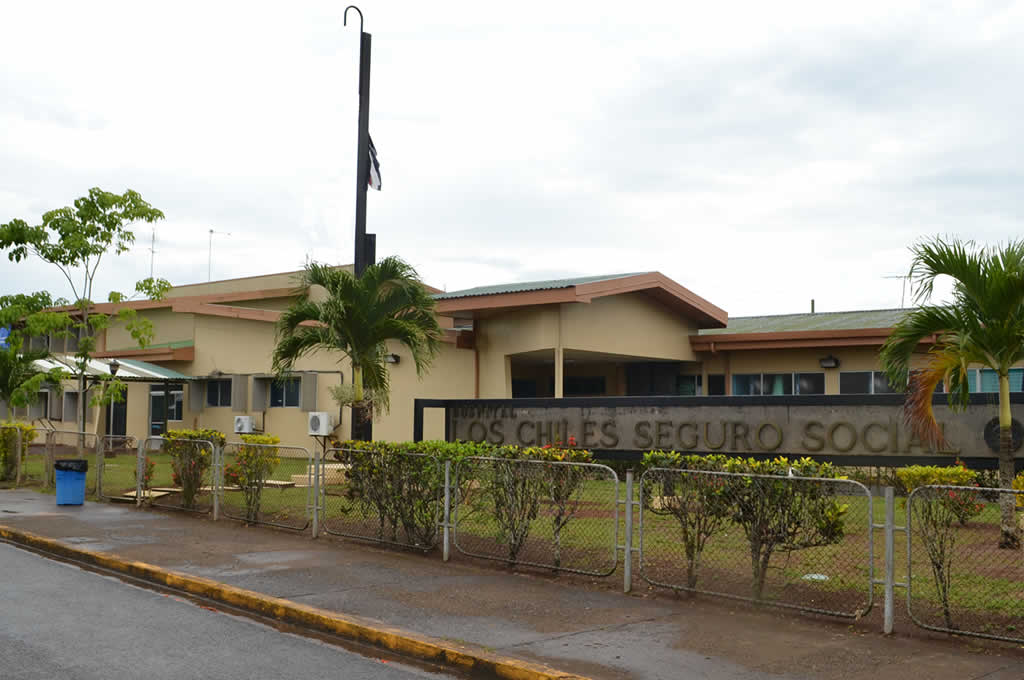 Hospital Los Chiles.Dirección: Dr. Luis Guillermo Parini BrenesEste hospital se localiza 300 sur del comando Los Chiles, AlajuelaEl índice de desarrollo social para el año 2013 por distrito se divide de la siguiente manera: el distrito  Los Chiles se encuentra en un nivel bajo, mientras que Amparo y San Jorge están en un nivel muy bajo. El distrito de Caño Negro se encuentra en una posición baja, pero de ventaja con respecto a los demás distritos gracias al turismo (Cuadro 10) Cuadro 10.Índice de Desarrollo Social por Distrito.Fuente: INEC, Censo 20112. Estudio cualitativo.Peñas Blancas. En este apartado se presenta la información recolectada en la primera gira de campo al Paso de Frontera Peñas Blancas entre el 1 y el 5 de marzo de 2014, se exponen la metodología y las entrevistas realizadas. La metodología utilizada fue la técnica de entrevista no estructurada a los principales actores institucionales que representan este proyecto, en el sitio de influencia directa donde será realizado. En la entrevista se evaluó la percepción, posición, actitudes y preocupaciones principales de las personas entrevistadas. A continuación se presenta un cuadro detallado de las personas, instituciones, momentos y observaciones principales realizadas. Fuente: recopilación propia, 2014.Todos los entrevistados identifican  tres grupos trabajadores informales en el puesto fronterizo de Peñas Blancas. Los mismos lo ven como una problemática social en tanto no hay seguridad social y no se cumplen con los requerimientos de la política sobre trabajo en el país. Incluso uno de estos grupos (los cambistas) operan de forma ilegal. En muchas ocasiones se han dado casos de robo o estafa y se les atribuye a este grupo esas fechorías. Las Tablillas. Utilizando la misma metodología descrita para Peñas Blancas  a continuación se presenta  el resultado  de las entrevistas con los informantes clave. 3.  Estudio cuantitativo. 3.1 Peñas Blancas Trabajadores Informales.La  información recolectada por medio de la encuesta aplicada a los trabajadores informales que se encuentran en el Paso de Frontera Norte, Peñas Blancas, corresponde a una radiografía tomada entre el 15 y el 17 de marzo de 2014, entre las 8 de la mañana y las 5 de la tarde de ambos días.La recolección de datos se realizó utilizando como  medio la  encuesta (adjunta) aplicada en el sitio a los trabajadores del paso . Se logró identificar en estos días a 83 personas trabajando permanentemente en el lugar, se entrevistaron 78 y 4 personas no quisieron referirse a la misma; una quinta persona no respondió la encuesta por tener una discapacidad auditiva y no saber leer ni escribir. Es posible que otras 5 personas se excluyeran de la encuesta por no llegar esos días al sitio de trabajo. Cabe destacar que el número de personas encontradas corresponde a la época del año en que se aplicó la encuesta, según los mismos trabajadores en las temporadas altas (fin y principio de año -entre el 15 de diciembre y el 15 de enero- y Semana Santa -10 días-) la cantidad de trabajadores crece considerablemente hasta llegar a trecientos. Sin embargo, en esta temporada se contó con estas personas y ellos mismo indican que son la población de trabajadores  permanente. Descripción de los trabajadores.En este sitio se encontraron cuatro tipos de trabajadores informales:  Cambistas: cambian moneda local por moneda extranjera y viceversa, como dólares, colones y córdobas a quien lo necesite, con el costo de una comisión que ellos mismos estiman en el momento. En el lugar no existe ningún banco que ofrezca ese servicio. Tramitadores o llena boletas: le ayudan al usuario, principalmente a llenar la boleta de salida del país y con el procedimiento del trámite que tengan que realizar, en caso de que no lo conozcan. Ofrecen este servicio sin ningún costo establecido, únicamente solicitan al turista una propina por la guía.      Carretoneros: hombres y mujeres que se dedican a trasladar equipaje dentro de la zona estéril de la frontera, desde el puesto de aduanas hasta la línea fronteriza con Nicaragua y viceversa. Utilizan un vehículo movido por ellos mismos, hecho artesanalmente, donde depositan el equipaje del viajante y en algunos casos funciona como vehículo para trasladar personas, similar a una bicicleta. Recientemente personeros del Ministerio de Comercio Exterior otorgaron 12 bicicletas con espacio para trasladar personas y equipaje, donadas por las empresas Dos Pinos y Pipasa. Otros: estos corresponde a trabajadores ocasionales que venden productos como frutas, café y refrescos. Cuadro 11. Actividad laboral.Fuente: elaboración propia con datos de la encuesta, marzo 2014. Se logró entrevistar a 78 personas de los cuales 45 son cambiadores de moneda, 16 son tramitadores y llena boletas, 14 son carretoneros y 3 personas que trabajan en la zona como: vendedor de fruta, vendedora de café y pan y, vendedora de refrescos. Los cambiadores, llena boletas y carretoneros forman parte de la Asociación de Trabajadores Varios (ASOTRAVA) quienes fueron el principal objeto de estudio de esta encuesta. Estas personas se organizaron en esta Asociación en el año 2013 con el fin de ofrecer el servicio de la forma más adecuada. Actualmente cuentan con inscripción ante el Registro Público y cédula jurídica al día. Según el presidente de ASOTRAVA, Edwin Ledezma, están inscritas cerca de 300 personas. Sin embargo, las personas entrevistadas son las que se dedican de forma permanente y diaria a esta actividad, que es la principal que llevan a cabo y lo hacen por cuenta propia. Perfil del entrevistado.Las personas entrevistadas en su mayoría fueron en su mayoría hombres.Gráfico 4.Sexo del entrevistado.Fuente: elaboración propia con datos de la encuesta, marzo 2014. La mayoría de las personas se encuentran en una edad productiva entre los 35 y los 50 años de edad, también 23 jóvenes  y 4 adultos mayores.Gráfico 5,Rangos de edad,Fuente: elaboración propia con datos de la encuesta, marzo 2014. Las nacionalidades de los entrevistados son las que se indica en el cuadro 12,  , cabe destacar que algunas personas tienen doble nacionalidad y pueden haber respondido como costarricenses solamente. Cuadro 12.Nacionalidad. Fuente: elaboración propia con datos de la encuesta, marzo 2014. El estado civil predominante entre las personas es la soltería, sin embargo, hay algunas  casadas y en unión libre (Cuadro 13). Cuadro 13.Estado conyugal.Fuente: elaboración propia con datos de la encuesta, marzo 2014. Dentro de estas familias se ha consultado si el entrevistado tiene a su cargo personas que dependen económicamente. El 91 % de los entrevistados tiene familiares bajo  su responsabilidad. Las personas que tienen que sostener a sus familias manifiestan tener entre 1 y 5 miembros a su cargo, y el 74% mantienen solos a sus hogares (58 personas), lo que demuestra un índice de dependencia económica alto. Actividad económica.De estos trabajadores y trabajadoras 81% tienen más de 5 años de  dedicarse a esta actividad, 18%  las personas que tienen 5 años o menos , como lo demuestra el Cuadro 10, correspondiendo el pico a los que se tienen entre 11 y 20 años (Cuadro 14). Cuadro 14.Años laborando.        Fuente: elaboración propia con datos de la encuesta, marzo 2014.  Unicamente  17,9 % tienen otra fuente de ingreso  pues la mayoría labora únicamente en el paso de frontera. El  interés por estar asegurado ante la Caja Costarricense de Seguro Social es relevante, solo el 41% (32 personas) manifiesta no está asegurado. Dentro de los asegurados existen varias modalidades, por cuenta propia con un seguro voluntario y por medio de un familiar.   En  escolaridad 14,1% no fue a la escuela, que es el doble de la media nacional. Solo una persona ha cursado estudios universitarios. Los detalles se muestran en el  Cuadro 15. Cuadro 15.Escolaridad.Fuente: elaboración propia con datos de la encuesta, marzo 2014. Más del 50% de los entrevistados dice tener casa propia, como se indica en el (Cuadro 16). Cuadro 16.Tenencia de vivienda.Fuente: elaboración propia con datos de la encuesta, marzo 2014. Por último, se expone el lugar donde viven los entrevistados.  De éstos, 11%  viven en Nicaragua y la mayoría en Las Vueltas, Costa Rica (Cuadro 17).  Cuadro 17.Localidad donde viven.Fuente: elaboración propia con datos de la encuesta, marzo 2014. 3.2 Peñas Blancas Residentes.Con base en la información facilitada por la administración, a partir de la identificación de las afectaciones resultantes, específicamente para los casos que requerirán reubicación física por estar en parte de los terrenos donde se desarrollarán las obras.  Las familias se encuentran en un radio de 200 metros de las instalaciones administrativas actuales.  Estos son terrenos que cuentan con limitaciones de uso, por ubicarse ser propiedad del IDA, administrados por la Municipalidad y segregados del Refugio de Vida Silvestre de la Zona Norte, para consolidar el Paso de Frontera. En la visita se constató la existencia de 12 familias residentes, a las cuales se les aplicó el Formulario de Información para Reasentamiento específico para población residente (Anexo 1).  Adicionalmente, se registró el  caso de doña  Adinea Arias Sánchez  que recientemente ha tenido acceso a un bono de la vivienda y está en proceso de movilización por su propia cuenta, de manera que no se incorporó en el diagnóstico ().Se identificó un total de 44 personas que residen en las viviendas que serán sujetas a reubicación.  Adicionalmente, 4 de los casos tienen negocios en el mismo lugar, lo que hace preciso levantar la información de base sobre los mismos, así como de sus  empleados, pues todos serán afectados por el Proyecto y deberán ser considerados como beneficiarios de la aplicación de la Política de Reasentamiento del BID (Cuadro 18).Cuadro 18Fuente: elaboración propia con datos de la encuesta, marzo 2014Hay dos familias que residen en la zona en condición de inquilinos, es decir, que se debe contemplar además al concesionario del IDA que se vincula con dichas propiedades y valorar las acciones aplicables para este perfil de ocupación.  En cuanto a residentes, el levantamiento corresponde a un censo de la totalidad de población y puede considerarse como la línea base para el Plan de Reasentamiento.  -Análisis de vulnerabilidad.Se analizó la información levantada en el campo, que considera una batería de variables e indicadores para definir los perfiles de vulnerabilidad de la población  residente afectada. Las variables consideradas incluyen: condición de habitabilidad, perfil familiar, perfil del jefe de familia, condición de pobreza, patrimonio y solvencia económica, condiciones del entorno, patrones de movilización, arraigo y preparación y adaptabilidad al reasentamiento.  Cada variable contempla varios indicadores a los que se asignan calificaciones previamente establecidas, para integrar un indicador resumen con base 100, de vulnerabilidad por reasentamiento, conforme la siguiente escala, los resultados obtenidos se resumen en el (Cuadro 19: 100 puntos. No es vulnerable.85 a menos de 100.  Vulnerabilidad baja.70 a menos de 85. Vulnerabilidad media.50 a menos de 70. Vulnerabilidad alta.Menos de 50. Vulnerabilidad muy alta. Cuadro 19Fuente: elaboración propia con datos de la encuesta, marzo 2014. Hogares unipersonales, adultos mayores con gran vulnerabilidad.Considerando el universo analizado, se identifican 5 familias y 15 personas en condición de vulnerabilidad muy alta, y 7 familias para un total de 29 personas, con vulnerabilidad alta.Todos los casos analizados tienen muy altos niveles de arraigo (muchos años de vivir en la zona, con vínculos estables respecto a la misma), patrones de movilización poco flexibles, con relación de dependencia socioeconómica del puesto fronterizo. Pues algunos de ellos además de vivir trabajan formal o informalmente en el paso. Pese a que el espacio cuenta con limitaciones para usos residenciales, los ocupantes lo valoran como adecuado y favorable, tienen una dotación básica de servicios (salvo en dos viviendas que carecen de los mismos, Carlota Camacho y Saturnino Castillo), con acceso mínimo a infraestructura comunal,  pero con acceso a oportunidades económicas por su ubicación en el puesto fronterizo. La relación ingreso – gasto es poco flexible, y las familias presentan un importante perfil de vulnerabilidad económica. Salvo dos familias, el perfil es de poca solvencia y carencia de patrimonio. Dado que no se paga por la vivienda, ni tampoco se asumen costos de desplazamiento elevados al lugar de trabajo, se considera que, en promedio, el patrón de ingreso es insuficiente para adaptarse a un entorno de mayor exigencia en otro lugar. Los niveles de empleabilidad de las jefaturas de familia son bajos, en promedio, orientados hacia actividades poco calificadas. De destacar, por la vulnerabilidad social y económica, es el caso del señor Saturnino Castillo, adulto mayor, al que se le amputó una pierna hace 6 meses. Reside solo en una vivienda que no cumple con condiciones mínimas de habitabilidad y aparentemente, desarrolla actividades económicas informales en el sitio.Ninguno de los residentes afectados ha recibido información oportuna, confiable y consistente, respecto al Proyecto y las potenciales afectaciones, lo cual deberá subsanarse a fin de respetar los derechos de la población y facilitar una relación armónica y en cumplimiento de los procedimientos del Reasentamiento Involuntario. 3.3 Las Tablillas  Trabajadores informales.  Utilizando la misma metodología señalada para Peñas Blancas, se logró  identificar   a 10 personas trabajando permanentemente en el lugar, se entrevistaron 6 relacionadas con el cambio de moneda, 2 con la venta de comida y 2 con el transporte de personas por el río. El número de personas encontradas corresponde a la época del año en que se aplicó la encuesta, según los mismos trabajadores en las temporadas altas (fin y principio de año -entre el 15 de diciembre y el 15 de enero- y semana santa -10 días-) la cantidad de trabajadores crece considerablemente. Sin embargo, ellos comentan que en tiempo normal esta es la cantidad de personas normal en esos menesteres. Descripción de los trabajadores.En este sitio se encontraron cuatro tipos de trabajadores informales:  Cambistas: cambian moneda local por moneda extranjera y viceversa, como dólares, colones y córdobas a quien lo necesite, con el costo de una comisión que ellos mismos estiman en el momento. En el lugar no existe ningún banco que ofrezca ese servicio. Tramitadores o llena boletas: le ayudan al usuario, principalmente, a llenar la boleta de salida del país, en caso de que no sepan como hacerlo. Ofrecen este servicio sin ningún costo establecido, únicamente solicitan al turista una propina por la guía.Venta de tiquetes: venden tiquetes del bote que los lleva a Nicaragua. Carretoneros: hombres y mujeres que se dedican a trasladar equipaje, desde el puesto de aduanas hasta el puerto mediante un vehículo movido por ellos mismos, artesanal, donde depositan el equipaje del viajante, pero en algunos casos funciona como vehículo para trasladar personas, similar a una bicicleta. Boteros: manejan los botes que son el medio de transporte por el río, que va al Lago de Nicaragua. La mayoría de personas que se trasladan hacen turismo, sin embargo, también se encuentran ciudadanos nicaragüenses que cruzan al lado costarricense.Soda: una persona atiende una soda de comidas típicas que se localiza junto al muelle donde llegan los botes. Otros: trabajadores ocasionales que venden productos comestibles como frutas y refrescos. La cantidad de encuestas realizadas se divide de la siguiente forma (Cuadro20): Cuadro 20Fuente: elaboración propia con datos de la encuesta, marzo 2014. Las personas entrevistadas tienen entre 1 y 10 años de trabajar en la zona, como lo demuestra el (Cuadro  21)Cuadro 21Fuente: elaboración propia con datos de la encuesta, marzo 2014. Las actividades que realizan se contabilizan de la siguiente manera (Cuadro 22 Cuadro 22Fuente: elaboración propia con datos de la encuesta, marzo 2014. El ingreso económico manifestado oscila entre los 100 mil y los 800 mil colones mensuales,  y una persona mencionó ganar 80 mil córdobas que es el equivalente a más de tres mil dólares (Cuadro 23). Cuadro 23Fuente: elaboración propia con datos de la encuesta, marzo 2014. La escolaridad de estas personas es muy baja, sin embargo una persona manifestó que está estudiando derecho en Nicaragua y cursa su segundo año (Cuadro 24).Cuadro 24Fuente: elaboración propia con datos de la encuesta, marzo 2014. Treinta por ciento tienen casa propia, y un porcentaje igual alquila (Cuadro 25). Cuadro 25Fuente: elaboración propia con datos de la encuesta, marzo 2014. La mayoría de los entrevistados viven en Los Chiles, muy cerca del puesto fronterizo, mientras que una persona vive en Nicaragua y viaja todos los días a dedicarse al transporte de turistas, particularmente el capitán del bote y su ayudante. ( Cuadro 26). Cuadro 26Fuente: elaboración propia con datos de la encuesta, marzo 2014. 4. Lineamientos preliminares para el Plan de Reasentamiento Involuntario.De lo establecido en la  Política OP 710,  en el caso de Peñas Blancas su aplicación es igual tanto para los residentes con desplazamiento físico y económico,  como para los trabajadores informales por desplazamiento económico,.  En Las tablillas, con bvase en losz resultados encontrados, no se considera necesario un PRI.Se formulan las siguientes líneas de acción que aplican por igual para la población con vulnerabilidad alta y muy alta, residente y trabajadora informal, especificando conforme a las necesidades particulares de cada caso, como lo demanda el procedimiento del PRI. Comunicación oportuna y confiable. Aplica para todos los casos, con necesidad de ejecución inmediata y continua.  Se requiere definir un enlace permanente que de seguimiento al proceso y tramite la comunicación entre los afectados y la administración, aportando información sobre el proceso a seguir. Trámite de reposición de vivienda, con precio justo, en sitios próximos y apoyo en el restablecimiento para concesionarios residentes. Trámite de restablecimiento para inquilinos. Tanto en el caso anterior como en este, debe considerarse el antecedente de concesión y de ocupación, para orientar la gestión hacia el reconocimiento de un valor de reposición conforme a criterios de mercado, que garantice el mejoramiento o al menos, la equiparación de condiciones, conforme lo establecido en la OP 710.Trámite de reconocimiento y atención de afectación para caso de concesionarios ausentistas, que alquilan  su terreno y vivienda. Se debe asegurar reposición acorde al bien afectado, condición jurídica de su concesión y realidad socioeconómica.Gestión para la reinserción productiva de los que cuentan con fuentes de ingreso en el paso fronterizo, mediando un  análisis de los costos de transición o reposición, dependiendo de si se podrá continuar o no con la actividad. Se sugiere además un apoyo base, dadas las condiciones operativas del  nuevo paso, para legalizar su actividad y mejorar la capacidad de  inserción en  el nuevo escenario de administración del paso y evitar el empobrecimiento. Gestión de programa institucional para atención integral al adulto mayor para los dos casos identificados, mediante canales institucionales y el reasentamiento en un entorno más seguro, idealmente cercano a redes de apoyo.  Las líneas de acción deberán complementarse con el análisis de vulnerabilidad de los negocios y trabajadores. -Acciones a tomar en el marco de implementación de OP 710,  a fin de cumplir a cabalidad con los principios y alcances de la misma.Definición del marco de gestión de proyecto y del PRI, estableciendo responsables y canales de comunicación para el seguimiento.Levantamiento de información socioeconómica para negocios y empleados en la zona primaria.Validación de la presenta línea base. Requiere la publicación de la misma (garantizando que sea accesible para los afectados directos), que será tomada como el universo de beneficiarios del PRI y permitirá eventualmente, controlar la estabilidad de la población objetivo, así como garantizar transparencia en el proceso.Análisis de vulnerabilidad integral (para todos los afectados).Análisis de procedimiento de desalojo en terrenos concesionados (IDA) y alcances de ley de expropiaciones. Análisis de afectación de negocios y valoración de costos de transición o reposición.Análisis de afectación de empleados y valoración de efectos por transición o pérdida de fuente de ingreso.Definición de líneas de atención para restablecimiento de condiciones (con base en las líneas genéricas planteadas y las que se deriven del análisis de negocios y trabajadores).Negociación con afectados y validación de acuerdos. Es fundamental que se evidencie el aporte de información y el ejercicio de negociación, que deberán además ser documentados. Las opciones deberán presentarse a los afectados para que estos tomen una decisión (entre tres  opciones viables y razonables).  Las decisiones sobre las acciones a implementar deberán ser documentadas y con base en ellas se diseñará la agenda de implementación y el ejercicio de seguimiento posterior.Integración y aprobación de PRI.       11.Inicio etapa de implementación del PRI, así como del sistema de monitoreo          y evaluación. Cantón  y distritoTotalHombresMujeresLa Cruz 19 181 9 440 9 741La Cruz            9 195 4 369 4 826Santa Cecilia      6 258 3 161 3 097La Garita          1 688867821Santa Elena        2 040 1 043997Cantón y distritoPoblación totalDensidad de poblaciónPorcentaje población urbanaRelación hombres mujeresRelación dependencia demográficaLa Cruz 19 181  13,937,196,959,3La Cruz            9 195  26,652,490,555,3Santa Cecilia      6 258  24,311,8102,165,2La Garita          1 688  6,233,2105,669,6Santa Elena        2 040  4,49,2104,652,5Cantón y distritoTotalOcupadasDesocupadasLa Cruz 5 586 4 732  854La Cruz            2 646 2 338  308Santa Cecilia      1 778 1 496  282La Garita           529  413  116Santa Elena         633  485  148Cantón y distritoPoblación de 15 años y másTasa neta de participaciónTasa de ocupaciónTasa de desempleo abiertoPorcentaje de población económicamente inactivaRelación de dependencia económicaPorcentaje de población ocupada  Porcentaje de población ocupada  Porcentaje de población ocupada  Cantón y distritoPoblación de 15 años y másTasa neta de participaciónTasa de ocupaciónTasa de desempleo abiertoPorcentaje de población económicamente inactivaRelación de dependencia económicaSector 
PrimarioSector 
SecundarioSector TerciarioLa Cruz 13 10645,443,73,654,62,237,29,553,3La Cruz            6 43147,445,54,152,62,017,78,973,4Santa Cecilia      4 13444,342,93,255,72,460,111,428,5La Garita          1 11640,238,93,359,82,861,88,130,2Santa Elena        1 42543,242,02,856,82,346,88,444,8#NombreTeléfono Dirección1Ebais La Cruz2679-9311Guanacaste2Ebais La Garita2679-7793Guanacaste La Cruz3Ebais Santa Cecilia 1 y 22677-8182Guanacaste La Cruz4Ebais Santa Elena2679-1183Guanacaste La CruzNivel Código Distrito ValorPosición Medio 51001La Cruz60,3236Bajo 51004Santa Elena54,1310Muy bajo51003Garita39,4452Muy bajo51002Santa Cecilia36,0460Cantón  y distritoTotalHombresMujeresLos Chiles 23 735 12 125 11 610Los Chiles         13 262 6 725 6 537Caño Negro         1 808937871El Amparo          5 992 3 057 2 935San Jorge          2 673 1 406 1 267Provincia, cantón y distritoPoblación totalDensidad de poblaciónPorcentaje población urbanaRelación hombres mujeresRelación dependencia demográficaLos Chiles 23 735  17,520,4104,458,7Los Chiles         13 262  24,731,5102,962,3Caño Negro         1 808  6,19,7107,656,5El Amparo          5 992  19,38,1104,255,3San Jorge          2 673  12,5-111,051,4Cantón y distritoTotalOcupadasDesocupadasLos Chiles 7 176 6 035 1 141Los Chiles         3 853 3 267  586Caño Negro          650  504  146El Amparo          1 786 1 550  236San Jorge           887  714  173Cantón y distritoPoblación de 15 años y másTasa neta de participaciónTasa de ocupaciónTasa de desempleo abiertoPorcentaje de población económicamente inactivaRelación de dependencia económicaPorcentaje de población ocupadaPorcentaje de población ocupadaPorcentaje de población ocupadaCantón y distritoPoblación de 15 años y másTasa neta de participaciónTasa de ocupaciónTasa de desempleo abiertoPorcentaje de población económicamente inactivaRelación de dependencia económicaSector 
PrimarioSector 
SecundarioSector TerciarioLos Chiles 16 19547,545,73,852,52,154,67,937,5Los Chiles         8 85848,746,34,951,32,146,97,845,3Caño Negro         1 29942,942,70,457,12,261,16,832,1El Amparo          4 13347,246,02,452,82,162,09,528,5San Jorge          1 90545,843,94,254,22,170,85,723,4#NombreTeléfono Dirección1Ebais Los Chiles2471-1610Alajuela2Ebais Los Lirios2471-3867Alajuela Los Chiles3Ebais Medio Queso2471-3039Alajuela Los Chiles4Ebais Pavon2471-8022Alajuela Los Chiles5Ebais Puesto De Salud "El Parque"2471-3002Alajuela Los Chiles6Ebais Puesto De Salud Caño Negro2471-1531Alajuela Los ChilesNivel Código Distrito ValorPosición Bajo 214Los Chiles14,980Muy bajo21401Los Chiles43,4426Muy bajo21403El Amparo38,0453Muy bajo21404San Jorge40,9443Bajo21402Caño Negro47,6385No. Institución. PersonaPuesto desempeña.Entrevista realizada.Observaciones.Dirección Regional de Migración y Extranjería Donald Jirón, encargado del grupo de trabajoSábado 1 de marzo de 2014. 3 pm Presentación y preocupación por el proyecto. Fuerza PúblicaTeniente VenegasSábado 1 de marzo de 2014. 3 pmPresentación y conversación sobre los roles que cumplen los funcionarios de la Fuerza Pública. Los mismos son de 12 horas diarias 3 días por semana, un turno de noche y un turno de día, una vez cumplidos seis días descansan 6 días.  Ministerio de Hacienda. Gerardo Venegas, Gerente TécnicoSábado 1 de marzo de 2014. 4 pmPresentación y conversación sobre las jornadas y datos de importancia de la Aduana. Se trabajan los 365 días del año de 6 de la mañana a 12 media noche. El tránsito de carga es de 500 a 600 camiones diarios en los dos sentidos. Entre los meses de enero y febrero el flujo disminuye y se acrecienta desde marzo hasta diciembre. Los productos que más circulan son granos cemento, varilla, vigas, aguacate (proveniente de México), ropa y vehículos.  Asociación de trabajadores Varios (ASOTRAVA)Edwin Ledezma, presidente ASOTRAVA. Domingo 2 de marzo, 9 a.m. Representante de los trabajadores informales de la zona: tramitadores, carretoneros y cambistas. Expone su preocupación por la seguridad y por la limpieza del lugar, explica que si les contrataran podrían tener el lugar limpio de basura. Expone los orígenes de la asociación y la razón de la necesidad de  fundar la misma. Por último, expone la necesidad de seguir trabajando y que les permitan realizar el servicio que ofrecen. Municipalidad de La CruzAlonso Alan, VicealcaldeLunes 3 de marzo, 3 p.m.Explica la problemática social que se vive en el paso de frontera. Los cambistas son más de 100, los carretoneros son 30, y varios tramitadores. Anteriormente se tenían dos problemáticas muy evidentes que fueron  solventadas en coordinación con la Fuerza Pública y el Ministerio de Salud  que consistía en ventas de comidas ambulantes y la prostitución infantil, no se tiene registro ni conocimiento de que se erradicaran por completo estas actividades. Otra problemática está en las personas que viven en el lugar. El vicealcalde expresa que la solución tiene que  darse de forma gradual, considerando varias opciones que les permitan emplear a los trabajadores informales, sin cometer injusticias, como lo fue el caso de las ventas de tiquetes de las líneas de buses, que se soluciona ofreciéndoles empleo a los trabajadores informales en puestos de seguridad, limpieza, fotocopiados, entre otros servicios.   Dirección Regional de Migración y ExtranjeríaCarlos Herra, encargado del grupo de trabajoMartes 4 de marzo, 9 a.m. Explica los roles de trabajo en la Oficina de Migración: se cuenta con dos grupos de trabajo de tres días doce horas cada grupo, conformado por 17 personas por grupo. Aproximadamente se atienden entre 2000 personas diarias en ambos sentidos, en temporadas fin y principio de año (15 dic- 15 ene) y semana santa (10 días) se incrementa a 200 mil personas por época, entre 15 000 y 20 000 personas por día. Ministerio de HaciendaWilson Céspedes, Gerente General de AduanasMartes 4 de marzo, 10 a.m.Existe un equipo de personas empleado por el IMAS que se dedica a la recolección de basura. Entre las problemáticas están los trabajadores informales y los asaltos a turistas, estos últimos sobretodo de nicaragüenses que cruzan la frontera a únicamente a delinquir. Otros problemas radican en la prostitución, la falta de iluminación, la falta de señalización, la falta de infraestructura, entre otros.  Instituto Mixto de Ayuda Social, Sede regional Chorotega (Liberia)Flor Cheves, Trabajadora Social. Programa Manos a la Obra, Programa Avancemos. El año pasado estuvo funcionando en la zona fronteriza el programa Manos a la Obra y Avancemos, este año no se ha puesto en práctica. En el sistema que operan se pueden encontrar las personas que han sido beneficiadas por el IMAS. No se tiene más información sobre las familias que viven en la zona fronteriza, el número de trece familias identificado el año pasado puede haber crecido o disminuido. No. Institución PersonaPuesto desempeñaEntrevista realizadaMinisterio de Agricultura y Ganadería. Servicio Fitosanitario del Estado. Ing. Iván Bautista Gómez, SENASA.El paso de Tablillas es un paso muy tranquilo, sin embargo, solo se habilita 6 meses al año que se trabaja por el paso de las cosechas de naranja, que son de la empresas Tico Fruit, se colectan en Nicaragua y se empacan en Costa Rica. Agencia de Aduanas ILGWilliam Vega Ávalos. El paso de naranjas por esta zona no da mayor problema, es únicamente un trámite. SENASAJulio López MorganLas condiciones en las que se trabajan no son las adecuadas, el estado debería proveer de mejores instalaciones cuando se abra el paso Tablillas. Fuerza PúblicaOscar Males PinEl problema persistente en este paso es la migración ilegal, que pasan detrás del puesto de policía y la Fuera Pública no puede hacer nada para detenerlos. Además, tienen otros pasos ilegales entre potreros donde los nicaragüenses pasan caminando sin que nadie los interrumpa. Municipalidad de Los ChilesAlcalde y presidente municipalEl principal problema que se tiene cuando se habilita un paso de frontera es la infraestructura. Ambos representantes indicaron conjuntamente que lo que les preocupa es que el estado no ha dotado al cantón  Los Chiles con la infraestructura necesaria.Actividad Cantidad PorcentajeCambistas4557,7Llena Boletas1620,5Carretoneros1417,9Otra33,8Total78100,0Nacionalidad Cantidad Porcentaje Costarricense4253,8Nicaragüense3544,9Hondureño 11,3Total78100,0Estado conyugal Cantidad Porcentaje Soltero3646,2Casado2228,2Divorciado11,3Viudo11,3Unión Libre1823,1Total78100,0Años de trabajar aquí Cantidad Porcentaje Entre 0 y 5 años1417,9Entre 6 y 10 años1519,2Entre 11 y 20 años3038,5Entre 21 y 30 años1316,7Entre 31 y 50 años67,7Total 78100,0EscolaridadCantidad PorcentajeNada1114,1Primaria incompleta1620,5Primaria completa2228,2Secundaria incompleta2532,1Secundaria completa33,8Universidad incompleta11,3Total78100,0Tenencia de la viviendaCantidad Porcentaje Propia4051,3Hipoteca22,6Alquila1215,4Prestada1316,7Limitaciones22,6Adjudicada33,8Arrimados67,7Total78100,0Localidad Cantidad Porcentaje Peñas Blancas911,5San Dimas79,0Las Vueltas3443,6La Cruz1924,4Rivas, Nicaragua 911,5Total78100,0#Jefe de familia# ocupantesCondición de ocupación y uso 1Leonel Armando Cuellar Arqueta3Residente – concesión IDA2Pablo Felipe Romero Benavides7Residente – inquilino / dueño de soda3Carlos Jara Chinchilla3Residente  – concesión IDA4Carlota Camacho Camacho3Residente  – concesión IDA5Eladio Campos Salazar1Residente – concesión IDA6Josué de la Cruz Acevedo Calderón3Residente / dueño taller mecánico7Paulina Suárez Rocha3Residente – inquilino / dueña de soda8Saturnino Castillo Chaves1Residente  – concesión IDA9Rosa Angelina Rodríguez Arias5Residente  – concesión IDA10 Norberto Mendoza Mendoza5Residente  – concesión IDA11Rosa Félix Arias Sánchez4Residente / dueña de soda12Zonia Chaves Cáceres6Residente – concesión IDA#Jefe de familia# ocupantesCalificación vulnerabilidad1Leonel Armando Cuellar Arqueta3Muy alta2Pablo Felipe Romero Benavides7Muy alta3Carlos Jara Chinchilla3Alta4Carlota Camacho Camacho3Alta5Eladio Campos Salazar*1Muy alta6Josué de la Cruz Acevedo Calderón3Muy alta7Paulina Suárez Rocha3Alta8Saturnino Castillo Chaves*1Muy alta9Rosa Angelina Rodríguez Arias5Alta10 Norberto Mendoza Mendoza5Alta11Rosa Félix Arias Sánchez4Alta12Zonia Chaves Cáceres6AltaNombre SexoCédulaEdadNacionalidadEstado conyugalEricka Ramírez RomeroF20700028122CostarricenseSolteraIvannia Alemán RochaF20689037722CostarricenseSolteraLourdes Miranda CalixF20335031955CostarricenseSeparadaJosé Mena GonzálezM80042022364CostarricenseCasadoMaría RugamaF1,5581E+1147NicaragüenseCasadaRené Mora GaleanoM80090067743CostarricenseCasadoAlvaro Centeno DorbesM5211408930003R20NicaragüenseSolteroCarlos Centeno DorbesM521-0310940006D19NicaragüenseSolteroNancy Arguello RocheF20660009723CostarricenseSolteraYency Arguello RocheF20603085729CostarricenseSolteraAños laborando en la zonaCantidadPorcentaje01110,002110,005110,007440,008110,009110,010110,0Total10100,0Actividad económica Cantidad PorcentajeAtiende soda110,0Cambia, llena boletas y tiquetes de bote220,0Cambio220,0Capitán de barco110,0Llena boleta y vende tiquetes110,0Marinero110,0Vende golosinas110,0Vende Pinchos de carne110,0Total10100,0DineroCantidadPorcentaje50 000 colones110,0100 000 colones 110,0110 000 colones110,0200 000 colones330,0250 000 colones110,0300 000 colones110,080 000 córdobas110,0800 000 colones110,0Total10100,0Escolaridad, último año aprobadoCantidadPorcentaje6to grado de escuela220,07mo año de colegio110,09no año de colegio220,010mo año de colegio110,0Secundaria completa330,0Universidad incompleta110,0Total10100,0Tenencia de la viviendaCantidadPorcentajePropia330,0Hipoteca110,0Alquila330,0Prestada110,0Arrimados220,0Total10100,0Lugar de residenciaCantidadPorcentajeLos Chiles770,0San Carlos de Nicaragua220,0San Jerónimo110,0Total10100,0